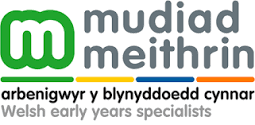 Fersiwn 1 (12.06.20)Camau gwirio wrth ail agor Cylch Meithrin / MeithrinfaMae’r rhestr wirio hon yn berthnasol i bawb sydd yn gysylltiedig â’r Cylch Meithrin / Feithrinfa gan gynnwys rhieni, plant, staff a gwirfoddolwyr. Mae hon yn ddogfen fyw a fydd yn cael ei diweddaru yn ôl yr angen.Gofynnir i bob aelod o staff arwyddo iddynt ddarllen a deall y rhestr hon.  Mae cynnwys y rhestr hon yn orfodol er mwyn cwrdd a chanllawiau gweithredol Llywodraeth Cymru i ddarpariaethau gofal plant. Mae’r rhestr wedi ei mabwysiadu ar gyfer y cyfnod amser pan fo perygl oddi wrth y feirws Covid-19.  Bydd y rhestr wirio hon yn cyd-fynd â pholisi ail agor Cylch Meithrin/ Meithrinfa a’r gweithdrefnau newydd ac yn cymryd blaenoriaeth dros weithdrefnau blaenorol y Cylch Meithrin / Meithrinfa ble mae newid arferiad yn digwydd. Mae’r ddogfen hon wedi ei chynllunio i’w darllen ochr yn ochr a Chanllaw Llywodraeth Cymru i Ddarparwyr Gofal Plant (https://llyw.cymru/diogelu-staff-phlant-rhag-y-coronafeirws-mewn-gofal-plant?_ga=2.181065063.1311931446.1591696938-104443015.1554208966).  Awgrymwn eich bod yn cyd-ddarllen y ddwy ddogfen gyda’i gilydd.Dylech wirio gweithdrefnau’r Cylch yn erbyn y ddogfen hon yn wythnosol er mwyn sicrhau eich bod yn dilyn canllawiau Llywodraeth Cymru i Ddarparwyr Gofal Plant .Yr Adeilad: Materion AGC a Chyllid:Yr Awdurdodau Lleol:STAFFPlant: Rhieni:Adnoddau:Bwyd: Newid cewynnau:Heintiau: Glanhau a diheintio:Hylendid: Ymwelwyr:Cyfeiriwch at:Ganllawiau  Llywodraeth Cymru https://llyw.cymru/diogelu-staff-phlant-rhag-y-coronafeirws-mewn-gofal-plantPolisi Mudiad Meithrin - Paratoi ail agor Cylch Meithrin Asesiad Risg Mudiad MeithrinLlythyr at Rieni a GofalwyrCanllawiau Atal a Rheoli Heintiau (2019) ar gyfer Lleoliadau Gofal Plant (0-5 oed) yng Nghymru Iechyd Cyhoeddus CymruCamauWedi gweithreduHeb WeithreduNodiadauMae’r Cylch/ Meithrinfa wedi newid/ symud dodrefn a’r ardaloedd chwarae er mwyn lleihau cysylltiad rhwng grwpiau a hwyluso mesurau rheoli haint ac ymbellhau.Mae ffenestri’r Cylch/ Meithrinfa yn agor mewn modd sydd yn diogelu’r plant.Mae ystyrriaeth lawn wedi bod i ddulliau o ymbellhau plant a rhieni yn y Cylch/ MeithrinfaMae staff / Pwyllgor / Person Cofrestredig yn gyfarwydd â ac wedi’u hanwytho’n llawn i weithdrefnau a pholisïau newydd y Cylch/ Meithrinfa.Mae staff y Cylch yn gyfarwydd â ac wedi’u hanwytho’n llawn i weithdrefnau hylendid a golchi dwylo’r Cylch/ MeithrinfaMae Pwyllgor / Person Cofrestredig y Cylch yn gyfarwydd â ac wedi’u hanwytho’n llawn i weithdrefnau hylendid a golchi dwylo’r Cylch/ MeithrinfaMae gan y Cylch/ Meithrinfa restr gyflawn o’r staff sydd yn parhau i ynysu ac sydd yn gallu dychwelyd i’r gwaith.Mae’r Cylch/ Meithrinfa wedi’i lanhau’n drwyadl cyn ail agorMae’r Cylch/ Meithrinfa wedi hysbysu rhieni o’r dyddiad agorMae’r Cylch/ Meithrinfa wedi cadarnhau ffioedd a sesiynau’r plant Mae’r Cylch/ Meithrinfa wedi cwblhau asesiad risg cyflawn ysgrifenedig ar gyfer hynCamauWedi cyflawniHeb gyflawniNodiadauMae’r Cylch/ Meithrinfa wedi hysbysu AGC ar lein ei fod yn ail agor.Mae’r Cylch/ Meithrinfa wedi diweddaru’i Datganiad o ddiben ac wedi hysbysu AGCMae’r Cylch/ Meithrinfa wedi diweddaru ei G/Chynllun Gweithredu ac wedi hysbysu AGCMae cymwysterau staff yn gyfredolMae gwiriadau GDG staff yn gyfredolMae ffeiliau staff yn gyflawnCamauWedi gweithreduHeb weithreduNodiadauMae’r Cylch/ Meithrinfa wedi hysbysu’r Awdurdod Lleol o’i f/bwriad i ail agor.Mae’r Cylch/ Meithrinfa wedi cysylltu gyda adran Dechrau’n Deg a chadarnhau grantiau. Mae’r Cylch/ Meithrinfa wedi cysylltu gyda’r adran Addysg/ Cyfnod Sylfaen a chadarnhau grantiau.Mae’r Cylch/ Meithrinfa wedi cysylltu gyda’r adran Cynnig Gofal Plant a chadarnhau grantiau.CamauWedi gweithreduHeb weithreduNodiadauMae cymarebau staff i blant yn gywir ymhob sesiwn Mae’r Cylch/ Meithrinfa wedi gosod trefn o ymbellhau ymysg staff adeg cinio neu frêcMae staff yn newid eu gwisg cyn ac ar ôl pob sesiwn( sesiwn bore a sesiwn prynhawn) ac yn gosod y dillad mewn bag i’w olchi’n ddyddiol.Bydd aelod o staff yn gyfrifol am yr un grŵp o blant yn ystod y sesiwn ddyddiol.( grwpiau o 8 o blant)Bydd y Cylch/ Meithrinfa’n sicrhau bod yr un staff yn gofalu am yr un grwp o blant yn wythnosol . Mae hwn yn cynnwys staff banc.Mae cyflenwad digonol o fenyg, ffedogau yn y Cylch/ Meithrinfa i newid cewynnau/clytiau a pharatoi bwydMae staff sydd yn gweithio mewn mwy nag un lleoliad gofal plant yn  newid eu gwisg ac yn golchi eu dwylo cyn mynychu’r ail leoliad gofal plant.Mae asesiad risg cyflawn ysgrifenedig mewn lle ar gyfer diogelu staffCamauWedi gweithreduHeb weithreduNodiadauRhaid i blant sy'n mynychu mwy nag un lleoliad gofal plant (neu ysgol) newid eu dillad a golchi eu dwylo cyn mynd i mewn i'r ail leoliadMae’r Cylch/ Meithrinfa wedi gosod plant mewn grwpiau bach ( dim mwy nag 8 mewn grŵp) ac yn cadw’r plant o fewn y grwpiau hynny.Mae mesurau ysgrifenedig mewn lle wrth gludo plant mewn cerbyd/ bws sydd yn sicrhau ymbellhau digonolNi chaniateir i blant ddod â theganau/ adnoddau o adrefMae gweithdrefnau casglu a gadael plant mewn lle e.e. staff i gwrdd â’r rhiant wrth fynedfa’r Cylch/ MeithrinfaMae’r plant yn golchi’u dwylo wrth gyrraedd y Cylch/ MeithrinfaCedwir eiddo personol plant mewn bocs neu fagiau ar wahân i reoli haintMae asesiad risg cyflawn ysgrifenedig  mewn lle ar gyfer diogelu plant.CamauWedi cyflawniHeb gyflawniNodiadauMae’r Cylch/ Meithrinfa wedi amrywio amserau gadael a chasglu’r plant Mae arwyddion a chamau ymbellhau i rieni mewn lleMae’r Cylch/ Meithrinfa wedi addasu cytundebau rhieni Ni fydd y Cylch/ Meithrinfa yn derbyn ffioedd drwy arian parodMae’r Cylch/ Meithrinfa yn caniatau un rhiant yn unig i ollwng / casglu’r plentyn o’r Cylch/ Meithrinfa.Mae’r Cylch/ Meithrinfa wedi gosod trefniadau amgen  i gwrdd â rhieni sydd yn  sicrhau 2 fetr o bellterMae’r Cylch/ Meithrinfa  wedi gosod gweithdrefn arwyddo plentyn mewn ac allan newydd mewn lle.Mae asesiad risg cyflawn ysgrifenedig mewn lle ar gyfer trefniadau rhieniCamauWedi gweithreduHeb weithreduNodiadauMae’r Cylch/ Meithrinfa wedi tynnu teganau ac adnoddau meddal o’r ddarpariaethMae gweithdrefnau cadarn mewn lle wrth ddefnyddio toes, miri mawr, a gweithgareddau coginio.Ni fydd y Cylch/ Meithrinfa’n caniatâu i blant ddod ag unrhyw eitem o’r cartref e.e tegan, llyfr, lluniau, eitemau o’r tu allanBydd y Cylch/ Meithrinfa’n golchi teganau a phob arwyneb yn rheolaidd rhwng grwpiau o blant a gweithgareddauBydd y Cylch/ Meithrinfa’n diheintio tegannau (yn enwedig tegannau bach) yn ddyddiol (gallwch osod tegannau bach megis duplo mewn bwced o Milton dros nos)Bydd y Cylch/ Meithrinfa’n diheintio llestri’r plant yn ddyddiol ( os nad oes peiriant golchi llestri gan y Cylch, dylid eu gosod mewn Milton dros nos ) Ni fydd y Cylch/ Meithrinfa’n defnyddio tywod na dŵr dros y cyfnod hwn os nad ydynt yn gallu cydymffurfio â’r canllawiau rheoli heintiau ac afiechydon.Mae’r Cylch/ Meithrinfa wedi gosod camau mewn lle sydd yn sicrhau nad yw plant yn rhannu adnoddauMae’r Cylch/ Meithrinfa wedi cynllunio i wneud y defnydd fwyaf o’i ardal tu allan (os yn bosibl)Mae asesiad risg cyflawn ysgrifenedig mewn lle ar gyfer diogelu adnoddauCamauWedi cwblhauHeb gwblhauNodiadauMae gweithdrefn trin bwyd clir ysgrifenedig gan y Cylch/ MeithrinfaBydd staff yn gwisgo ffedogau wrth baratoi a gweini bwydBydd staff yn sicrhau nad yw plant yn rhannu bwyd a diod, cyllell ffyrc, platiau na chwpanau  ac yn bwyta byrbryd a phrydau wrth gadw pellterBydd staff yn dod a’u cwpanau, platiau, cyllyll a ffyrc a chinio’i hun i’r Cylch/ MeithrinfaMae asesiad risg ysgrifenedig cyflawn ar gyfer amser bwydCamauWedi cwblhauHeb gwblhauNodiadauMae gweithdrefn newid cewynnau clir ysgrifenedig gan y Cylch/ MeithrinfaBydd staff y Cylch / Meithrinfa’n gwisgo ffedogau, menyg wrth newid cewyn pob plentyn unigolBydd cewynnau’n cael ei storio/ lluchio mewn modd diogel sydd yn cwrdd â gweithdrefnau hylendid a diogelwchBydd staff yn diheintio matiau newid yn syth ar ōl newid cewyn pob plentyn unigol. Mae asesiad risg cyflawn ysgrifenedig  mewn lle ar gyfer newid cewynnauCamauWedi cwblhauHeb gwblhauNodiadau Mae pob aelod o staff wedi darllen ac yn deall canllawiau cenedlaethol COVID19 a rheolau ynysuMae pob aelod o staff wedi darllen ac yn deall canllawiau Iechyd Cyhoeddus Cymru ar reoli heintiauMae’r Cylch/ Meithrinfa wedi adnabod ystafell/ ardal  i ynysu plentyn sydd yn dangos symptomau COVID19Mae gan y Cylch/ Feithrinfa thermomedr i brofi tymheredd plentynMae gan y Cylch/ Feithrinfa fanylion cyswllt yr Awdurdod Lleol i hawlio profion Track and Trace i staff pe bai achos COVID yn y ddarpraiaethMae gan y Cylch/ Feithrinfa ddealltwriaeth o ofynion a glanhau/ diheintio pe bai achos o Covid19 yn y Cylch.Mae’r Cylch/Feithrinfa wedi hysbysu AGC o achos o COVID 19 yn y ddarpariaeth.Mae staff y Cylch/ Feithrinfa wedi darllen a deall gweithdrefn casglu plentyn sydd yn sâl y ddarpariaethMae gan y Cylch/ Meithrinfa gyfarpar PPE mewn argyfwng.Mae asesiad risg cyflawn ysgrifenedig  ar gyfer rheoli heintiau mewn lleCamauWedi cwblhauHeb gwblhauNodiadauMae gweithdrefn  glanhau a diheintio clir ysgrifenedig gan y Cylch/ MeithrinfaMae’r Cylch/ Meithrinfa’n diheintio tai bach y plant a staff ar ôl pob defnydd.Mae’r Cylch/ Meithrinfa’n diheintio sinciau a thapiau’r ddarpariaeth ar ôl eu defnyddio.Mae’r Cylch/ Meithrinfa’n diheintio byrddau a chadeiriau ar ōl pob defnyddMae’r Cylch/ Meithrinfa’n diheintio matiau newid cewynnau ar ôl pob defnyddMae’r Cylch Meithrinfa’n diheintio pob matres / cot babis a gwlau plant ar ōl pob defnydd ac yn rhoi’r blancedi yn y golch ar ōl bob defnydd unigol.Mae’r Cylch/ Meithrinfa’n diheintio offer tu allan a gatiau yn ddyddiol.Mae’r Cylch / Meithrinfa’n  diheintio adnoddau a theganau’r ddarpariaeth yn ddyddiolMae cofnod clir  o bob achlysur mae’r adnoddau a’r lleoliad wedi’i ddiheintio yn ystod y dydd gan nodi amser, dyddiad ac enw’r unigolyn.Rhaid i ffonau, llungopiwyr, tai bach, dolenni drysau, rheiliau gael eu diheintio’n syth ar ôl i bobl gyffwrdd â nhw.Mae asesiad risg cyflawn ysgrifenedig  ar gyfer gweithdrefnau glanhau a diheintio mewn lleCamauWedi cwblhauHeb gwblhauNodiadauMae gweithdrefnau hylendid clir ysgrifenedig cadarn mewn lleMae staff wedi darllen a deall y gweithdrefnau hylendidMae staff yn golchi eu dwylo wrth gyrraedd y ddarpariaeth ac ar ôl cyffwrdd ag unrhyw blentyn yn ystod y dyddMae’r plant yn golchi eu dwylo wrth gyrraedd y ddarpariaeth ac ar ôl cyffwrdd a phlentyn arallMae pawb yn golchi’u dwylo ar ôl bod tu allan.Mae’r Cylch/ Meithrinfa wedi creu cornel tisian a pheswch sydd yn annog plant i ddefnyddio a thaflu hancesi mewn modd ddiogelNi fydd y Cylch/ Meithrinfa’n annog rhannu bwyd, diodydd na theganau ymysg y plant Rhaid i blant golchi’u dwylo’n rheolaidd ac ar ôl cyffwrdd a phlentyn arall.Mae asesiad risg cyflawn ysgrifenedig ar gyfer gweithdrefnau hylendid mewn lle CamauWedi cwblhauHeb gwblhauNodiadauMae canllaw ysgrifenedig clir am dderbyn ymwelwyr gan y Cylch/ MeithrinfaNid yw’r Cylch/ Meithrinfa’n caniatáu mynediad i ymwelwyr sydd ddim yn flaenoriaeth.Mae hylif diheintio wrth dderbynfa’r Cylch / MeithrinfaMae’r Cylch/ Meithrinfa wedi cytuno ar drefniadau amgen i gwrdd â phartneriaid megis ALl, Swyddog Cefnogi, Athrawes ymgynghorol.Mae asesiad risg cyflawn ysgrifenedig mewn lle ar gyfer derbyn ymwelwyr.